Beste ouder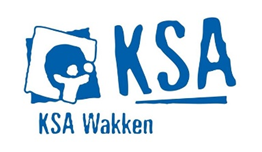 Wij zijn volop op zoek naar een kookploeg die ons van 1 tot 10 juli 2019 wil vergezellen op ons jaarlijks groot kamp. Ken jij 4 of 5 enthousiaste personen die ons graag willen helpen om tien dagen lang vele hongerige buikjes te vullen of wil je dit zelf met enkele vrienden heel graag aanpakken, aarzel dan niet om iemand uit de leidingsploeg aan te spreken. Verdere details zullen dan besproken nog worden.Gelieve deze boodschap te verspreiden  Groetjes 
De leidingBeste ouderWij zijn volop op zoek naar een kookploeg die ons van 1 tot 10 juli 2019 wil vergezellen op ons jaarlijks groot kamp. Ken jij 4 of 5 enthousiaste personen die ons graag willen helpen om tien dagen lang vele hongerige buikjes te vullen of wil je dit zelf met enkele vrienden heel graag aanpakken, aarzel dan niet om iemand uit de leidingsploeg aan te spreken. Verdere details zullen dan besproken nog worden.Gelieve deze boodschap te verspreiden  Groetjes 
De leidingBeste ouderWij zijn volop op zoek naar een kookploeg die ons van 1 tot 10 juli 2019 wil vergezellen op ons jaarlijks groot kamp. Ken jij 4 of 5 enthousiaste personen die ons graag willen helpen om tien dagen lang vele hongerige buikjes te vullen of wil je dit zelf met enkele vrienden heel graag aanpakken, aarzel dan niet om iemand uit de leidingsploeg aan te spreken. Verdere details zullen dan besproken nog worden.Gelieve deze boodschap te verspreiden  Groetjes 
De leiding